Сумська міська радаВиконавчий комітетРІШЕННЯвід 14 серпня 2018 року № 457  Про  розгляд  електронної петиціїШумаль  Галини   Олександрівнищодо  заборони   та   ліквідування небезпечних угрупувань підлітків 	Розглянувши електронну петицію Шумаль Галини Олександрівни щодо заборони та ліквідування небезпечних угрупувань підлітків в м. Суми, розміщеної на порталі «Єдина система місцевих петицій» (https://e-dem.in.ua/sumy/Petition/View/1236), відповідно до статті 231 Закону України «Про звернення громадян», пункту 4.3 розділу 4 Положення про порядок подання електронних петицій та їх розгляду органами місцевого самоврядування міста Суми, затвердженого рішенням Сумської міської ради від 25 жовтня 2017 року № 2692-МР, частини другої статті 19 Конституції України, частини 1, 4, 6 статті 23 Господарського кодексу України, керуючись статтею 40 Закону України «Про місцеве самоврядування в Україні», виконавчий комітет Сумської міської радиВИРІШИВ:1. Відмовити у підтриманні електронної петиції Шумаль Галини Олександрівни щодо заборони та ліквідування небезпечних угрупувань підлітків в м. Суми, розміщеної на порталі «Єдина система місцевих петицій» (https://e-dem.in.ua/sumy/Petition/View/1236), розміщеної на порталі «Єдина система місцевих петицій» (http://e-dem.in.ua/sumy/Petition/View/1179), оскільки питання здійснення превентивної та профілактичної діяльності, спрямованої на запобігання вчиненню правопорушень, вжиття заходів для забезпечення публічної безпеки і порядку на вулицях, площах, у парках, скверах та інших публічних місцях, врегульовано Законом України «Про Національну поліцію» і віднесено до основних повноважень поліції.  2.  Відділу з питань взаємодії з правоохоронними органами та оборонної роботи Сумської міської ради (Брязкун Г.В.);2.1. Повідомити автора петиції про прийняте рішення.2.2. Підготувати звернення до керівництва Головного управління Національної поліції в Сумській області та Сумського відділу поліції ГУНП в Сумській області вжити невідкладних заходів щодо ліквідування небезпечних угрупувань підлітків в м. Суми. 3. Організацію виконання даного рішення покласти на заступника міського голови з питань діяльності виконавчих органів ради Галицького М.О.Міський голова								О.М. ЛисенкоБрязкун 700-510Розіслати: згідно зі списком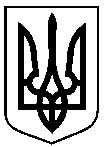 